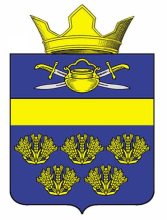 АДМИНИСТРАЦИЯВЕРХНЕКУРМОЯРСКОГО  СЕЛЬСКОГО ПОСЕЛЕНИЯКОТЕЛЬНИКОВСКОГО   МУНИЦИПАЛЬНОГО   РАЙОНАВОЛГОГРАДСКОЙ ОБЛАСТИот 30 октября 2020                                                                    №41О внесении изменений в постановление администрации Верхнекурмоярского сельского поселения Котельниковского муниципального района Волгоградской области от  03.02.2020 №10 «О порядке и условиях предоставления в аренду муниципального имущества, включенного в перечень муниципального имущества, свободного от прав третьих лиц (за исключением права хозяйственного ведения, права оперативного управления, а также имущественных прав субъектов малого и среднего предпринимательства), предназначенного для оказания имущественной поддержки субъектам малого и среднего предпринимательства, а также организациям, образующим инфраструктуру поддержки субъектов малого и среднего предпринимательства В соответствии с Федеральным законом от 08.06.2020г. №169-ФЗ «О внесении изменений в Федеральный закон «О развитии малого и среднего предпринимательства в Российской Федерации и статьи 1 и 2 Федерального закона «О внесении изменений в Федеральный закон «О развитиии  малого и среднего предпринимательства в Российской Федерации» в целях формирования единого реестра субъектов малого и среднего предпринимательства- получателей поддержки», администрация Верхнекурмоярского сельского поселения  Котельниковского муниципального района Волгоградской области постановляет:1. Внести в Положение о порядке и условиях предоставления в аренду муниципального имущества, включенного в перечень муниципального имущества, свободного от прав третьих лиц (за исключением права хозяйственного ведения, права оперативного управления, а также имущественных прав субъектов малого и среднего предпринимательства), предназначенного для оказания имущественной поддержки субъектам малого и среднего предпринимательства, а также организациям, образующим инфраструктуру поддержки субъектов малого и среднего предпринимательства, утвержденное постановлением администрации Верхнекурмоярского сельского поселения Котельниковского муниципального района Волгоградской области от 03.02.2020 №10, следующие изменения и дополнения:1.1.главу 1 дополнить пунктом 1.4. следующего содержания:«1.4 Физические лица, не являющиеся индивидуальными предпринимателями и применяющие специальный налоговый режим «налог на профессиональный доход» (далее- физические лица, применяющие специальный налоговый режим), также вправе заключить договор аренды в отношении муниципального имущества, включенного в Перечень, в порядке и на условиях, которые установлены настоящим Положением.Право заключить договор аренды в отношении муниципального имущества, включенного в Перечень, имеют физические лица, применяющие специальный налоговый режим, за исключением перечисленных в части 3 статьи 14 Федерального закона от 24.07.2007г. №209-ФЗ «О развитии малого и среднего  предпринимательства в Российской Федерации», в отношении которых отсутствуют основания для отказа в оказании государственной или муниципальной поддержки, предусмотренные в части 5 статьи 14 Федерального закона от 24.07.2007г. №209-ФЗ «О развитии малого и среднего предпринимательства в Российской Федерации».»1.2. в подпункте 1 и абзаце 1 подпункта 2 пункта 2.2., пункте 2.4., абзаце 1 пункта 3.1., абзацах 2  и 3 пункта 4.2. слово «субъект» в соответствующих падежах заменить словами «субъект (физическое лицо,применяющее специальный налоговый режим)» в соответствующих падежах.1.3.пункт 2.6. изложить в следующей редакции:« 2.6. Условия о допуске к участию в аукционе или конкурсе на право заключения договора аренды должны предусматривать следующие основания для отказа в допуске заявителю к участию в торгах:а) заявитель не является субъектом малого и среднего предпринимательства или физическим лицом, применяющий специальный налоговый режим;б) заявитель является субъектом малого и среднего предпринимательства или физическим лицом, применяющий специальный налоговый режим, в отношении которого не может оказываться государственная или муниципальная поддержка в соответствии с частью 3 статьи 14 Федерального закона от 24.07.2007 г. № 209-ФЗ «О развитии малого и среднего предпринимательства в Российской Федерации»;в) заявитель является лицом, которому должно быть отказано в получении государственной или муниципальной поддержки в соответствии с частью 5 статьи 14 Федерального закона от 24.07.2007 г. № 209-ФЗ «О развитии малого и среднего предпринимательства в Российской Федерации».1.4.Абзац  2 пункта 4.4. изложить в следующей редакции:«Для участия в аукционе на право заключения договора аренды земельного участка, включенного в Перечень, предусмотренный частью 4 статьи 18 Федерального закона от 24.07.2007 г. № 209-ФЗ «О развитии малого и среднего предпринимательства в Российской Федерации», заявители:а) субъекты малого и среднего предпринимательства декларируют свою принадлежность к субъектам малого и среднего предпринимательства путем предоставления в форме документа на бумажном носителе или в форме электронного документа сведений из единого реестра субъектов малого и среднего предпринимательства, ведение которого осуществляется в соответствии с указанным Федеральным законом, либо заявляют о своем соответствии условиям отнесения к субъектам малого и среднего предпринимательства в соответствии с частью 5 статьи 4 указанного Федерального закона».б) физические лица, применяющие специальный налоговый режим, декларируют свою принадлежность к физическим лицам, применяющим специальный налоговый режим, путем заявления о своем соответствии условиям отнесения к физическим лицам, применяющим специальный налоговый режим, в соответствии с Федеральным законом от 27.11.2018г. №422-ФЗ «О проведении эксперимента по установлению специального налогового режима «Налог на профессиональный доход».2. Настоящее постановление вступает в силу после его официального обнародования. Глава Верхнекурмоярского сельского поселения                                                             А.С.Мельников                                      ПОСТАНОВЛЕНИЕ                  